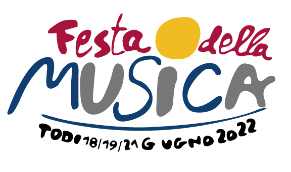 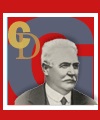 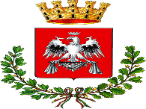 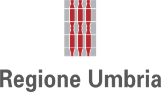 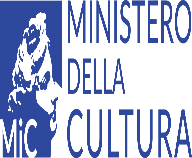 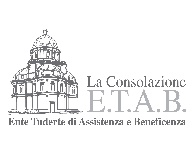 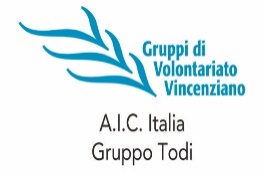 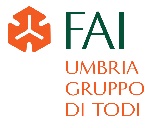 TODI 21 giugno 2022 ore 21:45 TEMPIO S. MARIA della CONSOLAZIONEin occasione della Festa Europea della Musical’Ass. Centro Studi Della Giacoma di TodipresentaAVE MARIA, la PREGHIERA in MUSICASusanna Rigacci sopranoPietro Rigacci pianoforteProgrammaHugo Wolf                                                                                Nun wandre MariaHugo Wolf                                                                                Die ihr schwebetMax Reger                                                                                Wiegenlied Camille Saint-Saëns                                                                    Ave MariaJules Massenet                                                                          Ave Maria Gabriel Fauré                                                                             En Prière Olivier Messiaen                                                      Premiére Communion dela ViérgeBruno Rigacci                                                                             Ave Maria Giuseppe Verdi                                                                           Ave MariaAston Piazzolla                                                                          Ave Maria Leonard Cohen                                                                           Allelujawww.centrostudidellagiacoma.itSUSANNA RIGACCIsopranoSusanna Rigacci, nata in Svezia da famiglia di musicisti, ha all'attivo una lunga carriera internazionale sia come cantante d'opera che come interprete di musica da camera e musica contemporanea.  Per 20 anni è stata voce solista nei concerti che Ennio Morricone ha diretto in tutto il mondo. Tiene masterclass in Italia e all'estero e da 7 anni è responsabile e direttrice dell'Opera Studio a Guardiagrele Abruzzo Festival. PIETRO RIGACCIpianoforteNel concerto Ave Maria, la preghiera in Musica, la soprano Susanna Rigacci sarà accompagnata al pianoforte dal pianista Pietro Rigacci, diplomato al Conservatorio Luigi Cherubini di Firenze in Pianoforte e Composizione, docente di Composizione prima al Conservatorio di Firenze a soli 22 anni e dal 1978 presso l’Istituto Superiore di Studi Musicali L. Boccherini di Lucca. Si esibisce nelle più importanti sale da concerto internazionali (Londra, Parigi, Roma, Chicago, Mosca, incidendo spesso per la BBC), le sue composizioni ottengono grande apprezzamento, tra cui si segnalano Four songs for Alice per mezzosoprano, percussioni e pianoforte (commissionato dalla presidenza svedese alla UE di Bruxelles), l’opera lirica in 3 atti Sogno di una notte di mezza estate tratta dall’omonima commedia di W. Shakespeare e rappresentata nel 2007 dalla International Opera Theatre di Philadelphia.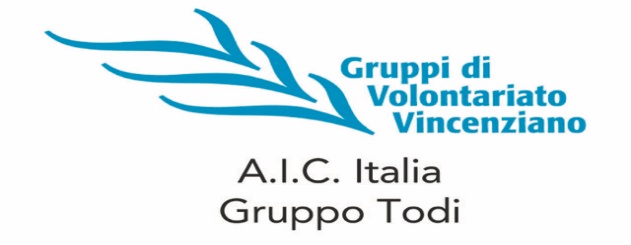 Festa europea solidale della Musica Perché è la Festa di tuttiRaccolta fondi/alimenti non deperibili da destinare alle persone a Todi in difficoltàc/o TEMPIO della CONSOLAZIONEGrazie ai musicisti, volontari e a tutti i solidali